Start Date: ___________FRIENDLY HOUSE YOUTH PROGRAMS1221 Myrtle Street         						Davenport, IA  52804                                Program:      Full Day Preschool       Partial Day Preschool      After School       Plus Day     SummerIDENTIFICATION INFORMATION: 					DateChild's Name 	 					        			(Last)                                  (First)                     (Middle)			   (Nickname)Address								Phone 								Parent Email		(City, State)		(Zip)Birth Date 			School 				Grade	 	Gender   M   F            Age							(if in elementary school already)Parent(s) and/or Guardian(s)1. Name                       				 Address               		 City       	    	ZipPrimary Phone Number             			Secondary Phone Number		    Work Phone Number2.                                                                        Name                        				Address               		 City           		ZipPrimary Phone Number                		Secondary Phone Number	   	    Work Phone Number  FAMILY INFORMATION:Total number in family Annual Household Income *(including income from wages, salaries, child support, social security, pensions, & welfare)Single Female Head of Household?  Yes    NoIs there a Veteran in the home?  Yes    NoWhere did you get information about this program? AUTHORIZATIONSAUTHORIZATION FOR PICKUPI authorize the Friendly House to allow the following persons to pick up my child from the Friendly House program:NAME				                       	PHONE #		   	           	RELATIONSHIP	       Signed:									          Date:                            	     (Parent or Guardian)CUSTODY/RESTRAINING ORDERSAre there any custody or restraining orders for person(s) who may attempt to pick up or have contact with the child while in care at the center?Name: 							Name:  TRAVEL AND ACTIVITY AUTHORIZATIONI do/do not give permission for my child			 		to leave the Friendly House for trips to special places and/or events, walks to the park, shopping trips, etc.  Restrictions on such trips:    Signed: 										Date:                  PICTURE AUTHORIZATIONI give permission for my child 			           	         to have his/her picture taken during special events.  I realize these could be used for publicity purposes.Signed:   										Date:                   Parent's  Signature		Date					Friendly House Staff Signature	DateGENERAL QUESTIONS:Has your child had group experiences? (day care, school, church, etc.) Does he/she accept new people easily?                                                                                                                        3.	What types of activities does your child enjoy?4.	Does he/she have any special interests?       5.	Does your child have any fears?                                                                                                                          6.	Any nervous habits? (thumb sucking, stuttering, chewing hair, etc.)                                                                                                                             7.	When does he/she show them?                                                                     8.	Does your child speak English?   Yes    No     If no – what is their primary language?                                                                      9.	Is your child on any regular medication or does he/she have any physical or emotional needs?10.	Give any further information which you believe will be helpful to us understanding your child.DISCLOSURE OF MEDICAL STATUSMy child, 				    			is:  (check all that apply)  free of any communicable disease     suffers from the following allergies: (please list)is taking the following medications: (please give name of medication & dosage)is experiencing the following acute or chronic medical conditions: (please list)I verify that the information on this form is correct and that I have received a copy of the program's policies and procedures.  I give Friendly House permission to obtain a copy of my child's immunization card and physical record from his/her school if this information is not supplied by me.  I understand that I may be requested to supply documentation to verify this information.Signed						  			Date   			  (Parent or Guardian)Signed 							     	 Date	            	 (Program Supervisor)NOTE:    All applications will be on file at Friendly House and will be kept "confidential".  Thank you for your cooperation.  Friendly House provides services to all individuals regardless of race, color, religion, creed, sex, national origin, ancestry, familial status, marital status, age, physical disability, mental disability, gender identity, sexual orientation and any other class that is protected by federal, state, or local law.  Special Services are available upon request.PARENTAL EMERGENCY MEDICAL CONSENTThis form must be presented upon admission for treatment.Friendly House Youth ProgramsChild’s Full Name				Date of Birth1. Parents/Guardians/Custodians with Whom the Child Resides:Name								Relationship to Child Address  								Primary Phone                            Employer 								Department         Work Phone								Work Hours Name								Relationship to Child Address  								Primary Phone                            Employer 								Department         Work Phone								Work Hours 2. Person to contact in case of emergency if parents are unavailable, and are authorized to pick up child:Name								Relationship to Child Address  								Primary Phone                            Employer 								Department         Work Phone								Work Hours 3. Are there any custody or restraining orders for person(s) who may attempt to pick up or have contact with the child while in care at the center?Name 								Name  		4.   Information:                                                    Physician’s Name 						Dentist Name Street Address     							Street Address City, State           							City, State        							Phone #               							Phone #             						Preferred Hospital: ____________________________________	Date of Last Tetanus:					      Known Allergies:__________________Present Medication				Religious Preference (Optional)Insurance Company				Policy Holder’s I.D.			No Insurance This form allows parents and guardians to authorize the provision of emergency treatment for the above named child who becomes ill or injured while under program authority when parents or guardians cannot be reached.In the event that reasonable attempts have been made to contact me, I hereby give consent for the administration of any treatment deemed necessary by my child’s physician or dentist. In the event the designated practitioners are not available, I then give consent to another licensed physician or dentist at my preferred hospital. 	This consent will be in effect for one year beginning				  (date) to be filled in by F.H. staffSignature Parent/Guardian			Date				Signature Parent/Guardian			Date 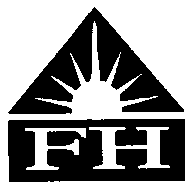 FRIENDLY HOUSE AFTER SCHOOL PROGRAM563-323-1821Iowa Child Care Licensing Standards require that child-care programs operating for 5 to 10 year olds maintain a staff to child ratio of 1:15.  One exception to this standard is when transporting students from school to the program site:“When seven or more children over the age of three are present on the licensed premises or are being transported on one vehicle, at least two adult staff shall be present.  Only one adult is required when a center is transporting children in a center-owned vehicle with parent authorization for the sole purpose of transporting children to and from school...”	Section 109.8, fConsequently, the parent(s) of any child being transported from Madison, Garfield, Adams, or Jefferson school must complete the form below.--------------------------------------------------------------------------------------------------------------------------------------------------------------------I understand that my child will be transported to the center with only one adult for the sole purpose of transporting children from school.  My child _________________________ will be transported from _____________________ (name of school).  This includes days in which there is early release at the school.I affirm that my child’s participation in the transportation program is entirely my choice with the understanding of risk or accidental injuries that may be involved in any transportation program in our center.________________________________		________________(Parent signature)							(Date)Ethnicity: (select only one)            Hispanic or Latino            Not Hispanic or LatinoRace: (select all that apply)              American Indian or Alaska Native              Asian              Black or African American              Native Hawaiian or Other Pacific Islander              White